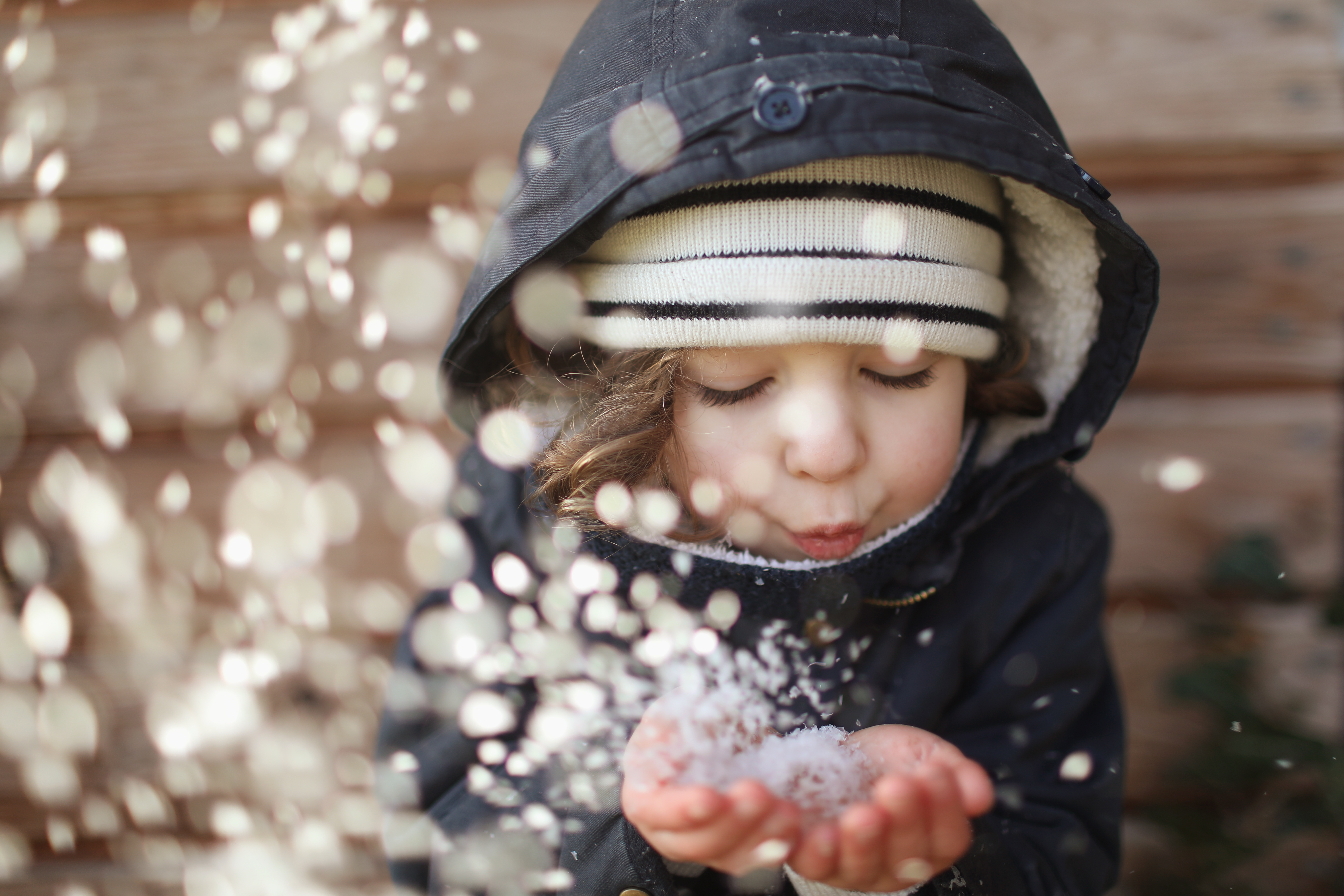 Dear Friends,Kids Free to Grow is a small non-profit in Kennebunk, Maine with a meaningful mission: to prevent child abuse and neglect by empowering children and families in York and Cumberland County.Kids Free to Grow works closely with our own Advisory Board, United Way, and Maine Children’s Trust to conduct a yearly needs assessment for York and Cumberland County while using Maine Office of Child and Family Services data to direct our efforts. You may have seen us at one of many community events spreading our important message. The end of this year was especially challenging with the COVID-19 pandemic impacting our in-school programing and our ability to attend in-person outreach at events.  However, we were able to provide additional parenting classes virtually and develop virtual options for school programming, which was very successful.We work hard to make a difference in children’s lives, and we truly appreciate our partners in this endeavor. With the help of our supporters, we’ve educated over 80 parents and worked with over 2,300 students in local public schools across York County. We’d like to especially thank the following business, funders and individuals who have been extremely generous in supporting Kids Free to Grow:Andrew and Elizabeth MantisElmina B. Sewall FoundationEd and Linda HodgdonDavid and Claire GenestAnn SpauldingVirginia Hodgkins Somers FoundationSam L. Cohen FoundationSaco & Biddeford Savings Charitable FoundationWilliam JJ Gordon Family FoundationMaine Children’s TrustConnections for KidsOn Behalf of the Board of Directors, I would like to thank each of you who have provided Kids Free to Grow with the necessary funds to continue our meaningful work.Warmly,Daniel CotePresident, Board of DirectorsKids Free to Grow, Kennebunk, Maine Our HistoryKids Free to Grow (The York County Child Abuse & Prevention Council) was established in 1978 by Marilyn Anderson, a child protective supervisor for York County at the Department of Human Services. She began by speaking at the Congregational Church in Saco, Maine.  After a heartfelt speech, a group of professionals emerged who shared a similar commitment to the safety of children in York County.  It was then that the Council was established.From 1980-2001, the Council became incorporated, and Marilyn Staples was hired as Director.  From 2001-2006 Kate Stern served as Executive Director and moved the agency in 2002 from the basement of a dentist’s office in Biddeford to a Kennebunk location and changing the name in 2004 to the Child Abuse Prevention Council of York County.   From 2006-2008 Susan Lamb took the reins as Executive Director and developed the Friends of Children and other important funding resources. Then in 2008 Laurie DuPaul became the Executive Director serving until the summer of 2012.  She undertook to develop a fresh face for the agency, changing the name to its current Kids Free to Grow.  Without an Executive Director for most of 2012, the committed Board of Directors stepped in to run the agency.In 2013 an innovative affiliation with Connections for Kids, a fully licensed mental health agency in Portland, Maine was created.  Genevieve Gardner, LCSW the experienced Executive Director of Connections for Kids was named Executive Director of both agencies.  This unique affiliation continues and provides the agencies with the opportunity to combine resources and create a strong non-profit network of support. Our ProgramsKids Free to Grow conducts educational programs in schools throughout York and Cumberland County.  In the 2020-21 school year, our programs reached over 4,000 children, families and professionals working with children.Parenting ProgramsParent Café – This parenting group helps parents to build protective factors, promote deep individual self-reflection and provide peer-to-peer learning.Active Parenting and Parenting 0 to 5 – These Active Parenting programs emphasize cooperation, self-esteem, and responsibility and promote non-violent discipline.Nurturing Parenting Program – This parenting program is held in a group setting in which parents or caregivers learn and develop skills such as empathy, self-worth, empowerment, roles, and expectations and how to discipline with dignity.School Based ProgramsEmpathy & Healthy Relationships – Kids Free to Grow utilizes books, video, songs, and activities to help children develop empathic skills and practices. (Pre-K – grade 2)Personal Body Safety – Kids Free to Grow offers age-appropriate educational opportunities to help young children understand personal safety. (Pre-K – grade 4)Healthy Relationships Project – This program offers a healthy sexuality education and child abuse prevention curriculum for children. (Pre-K – grade 8)Break the Silence – A short DVD is shown where kids speak out about abuse by telling their own stories.  This is designed to empower students to obtain help for themselves or a friend in need.  Students also take part in a facilitated group activity. (Grades 5-6)Professional ProgramsStrengthening Maine Families – This program supports childcare providers. Childcare providers learn to approach parents as the expert, to listen openly to concerns and ideas and to work together with parents to find answers to questions and concerns about child development.  This approach fosters more trusting relationships between providers and parents while helping parents develop stronger parenting skills.Mandated Reporter Training – We offer training to a variety of professional and non-professional groups who are mandated reporters.  We educate those who work with children about the laws regarding reporting, how to report, and why it is important to do so.Our Programs (continued)Community Awareness ProgramsPeriod of Purple Crying – This campaign supports medical professionals with parental education about normal, yet frustrating periods of crying common in infants. Purple hats are distributed to parents along with education utilizing the acronym PURPLE (Peaking, Unexpected, Resists soothing, Pain-like face, Long Lasting, Evening) to help prevent Shaken Baby Syndrome.Pinwheel Gardens – Kids Free to Grow facilitates the sprouting of Pinwheel Gardens throughout the county as part of the National Pinwheels for Prevention Campaign. Awareness and action to support children and families in healthy development practices lends to the prevention of child abuse and neglect.Infant Safe Sleep – Infant Safe Sleep is an educational presentation for parents and caregivers on creating a safe sleep environment for infants to help reduce the risk of Sudden Infant Death Syndrome (SIDS).Community Outreach – Kids Free to Grow attends community fairs and events to support parents and distribute informational materials on available services and parenting tips.FINANCIAL HighlightSGrants to support our programs continue to be difficult to secure and United Way dollars are spread more thinly throughout the community. We held our annual golf tournament in the Fall of 2020 and 2021. We have been working hard to continue to maximize the impact of each dollar received by decreasing overhead costs and increasing the percentage of each dollar going directly to program services.  oUR dONORS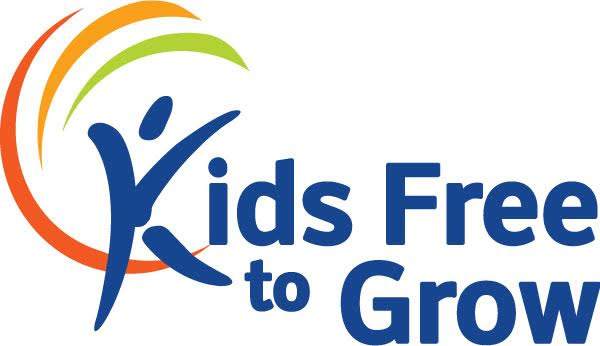 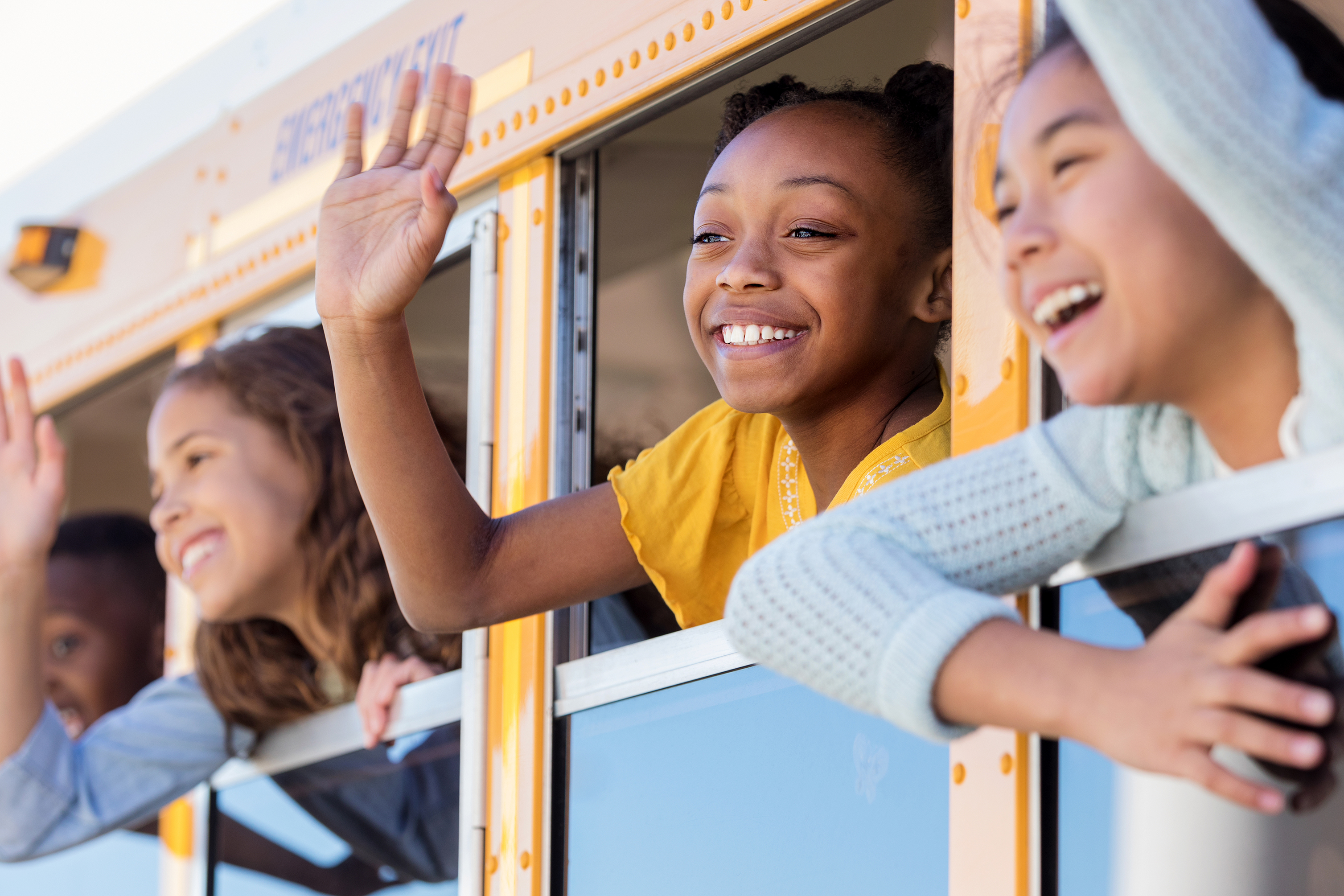 ANNUAL REPORT2021 July 1, 2020 – June 30, 2021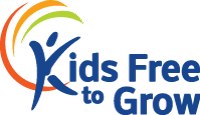 REVENUE20212020  Grants  Donations & Fundraising $249,631   $20,284$167,419  $22,186  Direct and Indirect Public Support   $20,736  $18,891                   Total $290,651$208,496EXPENSES20212020  Program Services    $263,904$206,227  Fundraising        $4,507    $5,042  Management and General        $8,710    $9,300                   Total    $277,121$220,569Friends of Children CircleIndividuals who have committed $1,000 or more Conaway Family FundDavid & Claire GenestEd & Linda HodgdonKennebunk Savings BankP&C InsuranceSaco & Biddeford Savings Charitable Foundation$500 +A&W Promotional ProductsKozak & Gayer$100 - $499Ralph & Suzanne AustinAdam AucoinBaker Newman & NoyesAnthony CorrealeBruce & Jan FraserDeborah Pepin GelardiHaley’s Metal ShopSandra JanesBrian & Yvonne JumperMarc LamontagneKathleen LeeDeborah LitalienWayne & Michelle OostermanJ Douglas & Pamela SaurmanVital I/OMunicipal SupportersActonAlfredArundelBuxtonHollisKennebunkKennebunkportLebanonLimingtonShapleighSouth BerwickWaterboroWellsYorkOur VolunteersAdam AucoinMelissa BeaulieuValeria BembryMarie BriggsDr. Amanda BrownellLaura BuckleyLaura CampbellTony CorrealeDan CoteKelly DeMattiaLee Ann DodgeTammy DwyerMelissa GaliotoTracee GoletSarah Groom$1 - $99Amazon SmileDorothy ArgenzianoL. Dianne BarbourCarolyn BoydMichelle ConnorsDan CoteKatharine Dickerson Richard & Joan FowlerChristopher GableRobert GowenDavid and Lisanne JamesBill & Holly KanyMary McLaughlinConner & Wendy MooreJane MurrayDavid & Denise PepinDavid & Jane SmithBill SoucyGeorge and Anna Mae TwiggJanet & Randy UnderhillMegan VincenziGrantsSam L. Cohen FoundationMaine Children’s TrustElmina B. Sewall FoundationVirginia Hodgkins Somers FoundationUnited Way of Southern MaineOur Volunteers (continued)Sarah GroomPatricia HallDiane HancockJames JacquesLauren KayJen LaChanceAndrew LaDukeMarc LamontagneKathy Angel LeeStephanie LefebvreMolly LouisonSteve MazzaMeaghan McAvoyVirginia McCormackDenise MerrillEmily MilerKiersten MulcahyLiana PopkinJennifer QuimbyDanielle RaitKelly RobertsKatherine RussumKaren SmallNate Stevens-StoneSarah StoweKayla Vatsinaris$1 - $99Amazon SmileDorothy ArgenzianoL. Dianne BarbourCarolyn BoydMichelle ConnorsDan CoteKatharine Dickerson Richard & Joan FowlerChristopher GableRobert GowenDavid and Lisanne JamesBill & Holly KanyMary McLaughlinConner & Wendy MooreJane MurrayDavid & Denise PepinDavid & Jane SmithBill SoucyGeorge and Anna Mae TwiggJanet & Randy UnderhillMegan VincenziGrantsSam L. Cohen FoundationMaine Children’s TrustElmina B. Sewall FoundationVirginia Hodgkins Somers FoundationUnited Way of Southern MaineOur Volunteers (continued)Sarah GroomPatricia HallDiane HancockJames JacquesLauren KayJen LaChanceAndrew LaDukeMarc LamontagneKathy Angel LeeStephanie LefebvreMolly LouisonSteve MazzaMeaghan McAvoyVirginia McCormackDenise MerrillEmily MilerKiersten MulcahyLiana PopkinJennifer QuimbyDanielle RaitKelly RobertsKatherine RussumKaren SmallNate Stevens-StoneSarah StoweKayla Vatsinaris